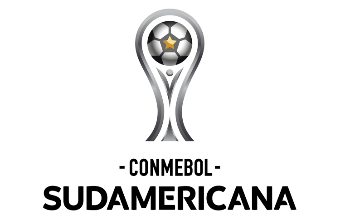  FORMULARIO 4Formulario de Inscripción Provisional de JugadoresSEGUNDA FASEEquipo: Asociación Miembro:Conforme a lo que establece el punto 3.7.5.5 del Manual de Clubes de la CONMEBOL SUDAMERICANA 2020, solicitamos la inscripción provisional de los siguientes jugadores en nuestra Lista de Buena Fe. Comprometiéndonos a remitir los documentos correspondientes para la regularización de la inscripción provisional, obligatoriamente antes de las 14 horas (hora local de Paraguay) del día anterior al inicio de la SEGUNDA FASE.Responsable del EquipoNombre y Apellido:Firma:Fecha:Responsable de la Asociación MiembroNombre y Apellido:Firma:Fecha:Las actualizaciones en el Sistema COMET serán realizadas por la Dirección de Competiciones de Clubes, una vez confirmada las inscripciones de los jugadores por la Unidad Disciplinaria.Este formulario será remitido a la CONMEBOL a través de su respectiva Asociación Miembro hasta 72 horas antes del inicio de la SEGUNDA FASE, a los siguientes correos:Unidad Disciplinaria: unidad.disciplinaria@conmebol.comDirección de Competiciones de Clubes: competiciones@conmebol.comApellido y NombreApellido y NombreCamiseta NºID COMET12345